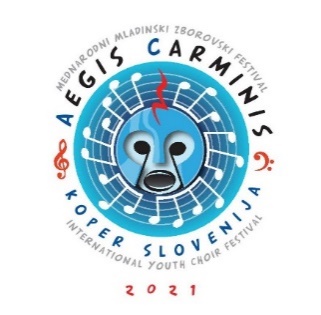 APPLICATIONCOMPLETE IN CAPITAL LETTERSPARTICIPANT INFOPARTICIPANT INFOPARTICIPANT INFOPARTICIPANT INFOPARTICIPANT INFOPARTICIPANT INFOPARTICIPANT INFOPARTICIPANT INFOPARTICIPANT INFOName Name SurnameSurnameSurnameSurnameSurnameCategoryCategoryDate of birthDate of birthGenderGenderGenderGenderGenderADRESS ADRESS ADRESS ADRESS ADRESS ADRESS ADRESS ADRESS ADRESS Street, numberStreet, numberCity, numberCity, numberCity, numberCity, numberCity, numberStateStateE-mail adressE-mail adressTelephone number (mobile)Telephone number (mobile)Telephone number (mobile)Telephone number (mobile)Telephone number (mobile)Fax number (optional)Fax number (optional)INFO ABOUT STUDYINFO ABOUT STUDYINFO ABOUT STUDYINFO ABOUT STUDYINFO ABOUT STUDYINFO ABOUT STUDYINFO ABOUT STUDYINFO ABOUT STUDYINFO ABOUT STUDYSchool institutionMentorSchool institutionMentorSchool institutionMentorSchool institutionMentorVoiceVoiceVoiceVoiceVoicePIANISTPIANISTPIANISTPIANISTMENTORMENTORMENTORMENTORMENTORName and SurnameName and SurnameName and SurnameName and SurnameName and SurnameName and SurnameName and SurnameName and SurnameName and SurnameMaterials which must be included to the application:Materials which must be included to the application:Materials which must be included to the application:Materials which must be included to the application:Materials which must be included to the application:Materials which must be included to the application:Materials which must be included to the application:Materials which must be included to the application:Materials which must be included to the application:Repertoire form for 1st and 2nd Round, Short biography (approx. 500- 700 characters),A photo (in good resolution),Photocopy of identity document.Repertoire form for 1st and 2nd Round, Short biography (approx. 500- 700 characters),A photo (in good resolution),Photocopy of identity document.Repertoire form for 1st and 2nd Round, Short biography (approx. 500- 700 characters),A photo (in good resolution),Photocopy of identity document.Repertoire form for 1st and 2nd Round, Short biography (approx. 500- 700 characters),A photo (in good resolution),Photocopy of identity document.Repertoire form for 1st and 2nd Round, Short biography (approx. 500- 700 characters),A photo (in good resolution),Photocopy of identity document.Repertoire form for 1st and 2nd Round, Short biography (approx. 500- 700 characters),A photo (in good resolution),Photocopy of identity document.Repertoire form for 1st and 2nd Round, Short biography (approx. 500- 700 characters),A photo (in good resolution),Photocopy of identity document.Repertoire form for 1st and 2nd Round, Short biography (approx. 500- 700 characters),A photo (in good resolution),Photocopy of identity document.Repertoire form for 1st and 2nd Round, Short biography (approx. 500- 700 characters),A photo (in good resolution),Photocopy of identity document.By signing, I confirm that I have read the terms of the competition and agree with them.By signing, I confirm that I have read the terms of the competition and agree with them.By signing, I confirm that I have read the terms of the competition and agree with them.By signing, I confirm that I have read the terms of the competition and agree with them.By signing, I confirm that I have read the terms of the competition and agree with them.By signing, I confirm that I have read the terms of the competition and agree with them.By signing, I confirm that I have read the terms of the competition and agree with them.By signing, I confirm that I have read the terms of the competition and agree with them.By signing, I confirm that I have read the terms of the competition and agree with them.Place and date:  Place and date:  Place and date:  Place and date:  Place and date:  Place and date:  Signiture:Signiture:Signiture:REPERTOIRE FORM - 1st ROUNDREPERTOIRE FORM - 1st ROUNDREPERTOIRE FORM - 1st ROUNDREPERTOIRE FORM - 1st ROUNDREPERTOIRE FORM - 1st ROUNDREPERTOIRE FORM - 1st ROUNDREPERTOIRE FORM - 1st ROUNDREPERTOIRE FORM - 1st ROUNDREPERTOIRE FORM - 1st ROUND1The name of the composerThe name of the composerComposer's surnameComposer's surnameComposer's surnameComposer's surnameComposer's surnameYear of birth and death11The title of the compositionThe title of the compositionThe title of the compositionThe title of the compositionAuthor of the text  Author of the text  Author of the text  Author of the text  11Composed (or published) in yearComposed (or published) in yearPublisherPublisherPublisherPublisherPublisherDuration12The name of the composerThe name of the composerComposer's surnameComposer's surnameComposer's surnameComposer's surnameComposer's surnameYear of birth and death22The title of the compositionThe title of the compositionThe title of the compositionThe title of the compositionAuthor of the text  Author of the text  Author of the text  Author of the text  22Composed (or published) in yearComposed (or published) in yearPublisherPublisherPublisherPublisherPublisherDuration2Only for Category C Only for Category C Only for Category C Only for Category C Only for Category C Only for Category C Only for Category C Only for Category C Only for Category C 3The name of the composerThe name of the composerComposer's surnameComposer's surnameComposer's surnameComposer's surnameComposer's surnameYear of birth and death33The title of the compositionThe title of the compositionThe title of the compositionThe title of the compositionAuthor of the text  Author of the text  Author of the text  Author of the text  33Composed (or published) in yearComposed (or published) in yearPublisherPublisherPublisherPublisherPublisherDuration3The Results of the 1st Round will be announced till April 15th, 2023on Aegis carminis FB page and web page. Participants will be informed about jury decision as well by e-mail.The Results of the 1st Round will be announced till April 15th, 2023on Aegis carminis FB page and web page. Participants will be informed about jury decision as well by e-mail.The Results of the 1st Round will be announced till April 15th, 2023on Aegis carminis FB page and web page. Participants will be informed about jury decision as well by e-mail.The Results of the 1st Round will be announced till April 15th, 2023on Aegis carminis FB page and web page. Participants will be informed about jury decision as well by e-mail.The Results of the 1st Round will be announced till April 15th, 2023on Aegis carminis FB page and web page. Participants will be informed about jury decision as well by e-mail.The Results of the 1st Round will be announced till April 15th, 2023on Aegis carminis FB page and web page. Participants will be informed about jury decision as well by e-mail.The Results of the 1st Round will be announced till April 15th, 2023on Aegis carminis FB page and web page. Participants will be informed about jury decision as well by e-mail.The Results of the 1st Round will be announced till April 15th, 2023on Aegis carminis FB page and web page. Participants will be informed about jury decision as well by e-mail.The Results of the 1st Round will be announced till April 15th, 2023on Aegis carminis FB page and web page. Participants will be informed about jury decision as well by e-mail.REPERTOIRE FORM - 2nd ROUND - FINALSREPERTOIRE FORM - 2nd ROUND - FINALSREPERTOIRE FORM - 2nd ROUND - FINALSREPERTOIRE FORM - 2nd ROUND - FINALSREPERTOIRE FORM - 2nd ROUND - FINALS1The name of the composerComposer's surnameComposer's surnameYear of birth and death11The title of the compositionThe title of the compositionAuthor of the text  Author of the text  11Composed (or published) in yearPublisherPublisherDuration12The name of the composerComposer's surnameComposer's surnameYear of birth and death22The title of the compositionThe title of the compositionAuthor of the text  Author of the text  22Composed (or published) in yearPublisherPublisherDuration2Only for Category B and COnly for Category B and COnly for Category B and COnly for Category B and COnly for Category B and C1The name of the composerComposer's surnameComposer's surnameYear of birth and death11The title of the compositionThe title of the compositionAuthor of the text  Author of the text  11Composed (or published) in yearPublisherPublisherDuration1The Results of the 2nd Round - Finals will be announced at PRIZE GIVING CEREMONY on May 6th, 2023as well as on Aegis carminis web page and FB page.The Results of the 2nd Round - Finals will be announced at PRIZE GIVING CEREMONY on May 6th, 2023as well as on Aegis carminis web page and FB page.The Results of the 2nd Round - Finals will be announced at PRIZE GIVING CEREMONY on May 6th, 2023as well as on Aegis carminis web page and FB page.The Results of the 2nd Round - Finals will be announced at PRIZE GIVING CEREMONY on May 6th, 2023as well as on Aegis carminis web page and FB page.The Results of the 2nd Round - Finals will be announced at PRIZE GIVING CEREMONY on May 6th, 2023as well as on Aegis carminis web page and FB page.